КАРАРРЕШЕНИЕ10 ноября 2017 года 		           	                                                        № 7-26О внесении изменений в структуруисполнительного комитетаБуинского муниципального района,утвержденного решением СоветаБуинского муниципального районаот 26.10.2015 года №10-2            В соответствии со статьей 37 Федерального закона от 06.10.2003 № 131- ФЗ «Об общих принципах организации местного самоуправления в Российской Федерации, статьей 48 Устава муниципального образования Буинский муниципальный район, Совет Буинского муниципального района РТ решил:           1. Внести в структуру Исполнительного комитета Буинского муниципального района РТ, утвержденного решением Совета Буинского муниципального района от 26.10.2005г. № 10-2 следующие изменения:          1) абзац «-заместители руководителя» изменить и изложить в следующей редакции:«- заместитель руководителя (по вопросам инфраструктурного развития)- заместитель руководителя (по социальным вопросам)».          2. В связи с внесенными изменениями в структуру исполнительного комитета Буинского муниципального района РТ изложить структуру в новой редакции, согласно приложению № 1 к настоящему решению.3. Настоящее Решение вступает в законную силу с момента подписания. 4. Контроль за исполнением настоящего решения возложить на руководителя аппарата Совета Буинского муниципального района РТ Шайдуллина Л.Р.Глава Буинского муниципального района РТ                                                                  М.А.ЗяббаровПриложение 1 к решению СоветаБуинского муниципального района РТот 10.11.2017 года № 7-26СтруктураИсполнительного комитета Буинского муниципального района Республики Татарстан(в новой редакции)- Руководитель;- Первый заместитель;- Заместитель руководителя (по инфраструктурному развитию);- Заместитель руководителя (по социальным вопросам);- Управляющий делами;- Помощник руководителя.Отделы:- Организационный отдел;- Отдел информатизации и защиты информации;- Отдел архитектуры;- Отдел строительства, транспорта, жилищно-коммунального  и дорожного хозяйства;- Отдел территориального развития;- Отдел муниципальных закупок;-Архивный отдел;- Отдел ЗАГС;- Отдел опеки и попечительства;- Отдел жилищной политики. РЕСПУБЛИКА ТАТАРСТАНСОВЕТБУИНСКОГО МУНИЦИПАЛЬНОГО РАЙОНА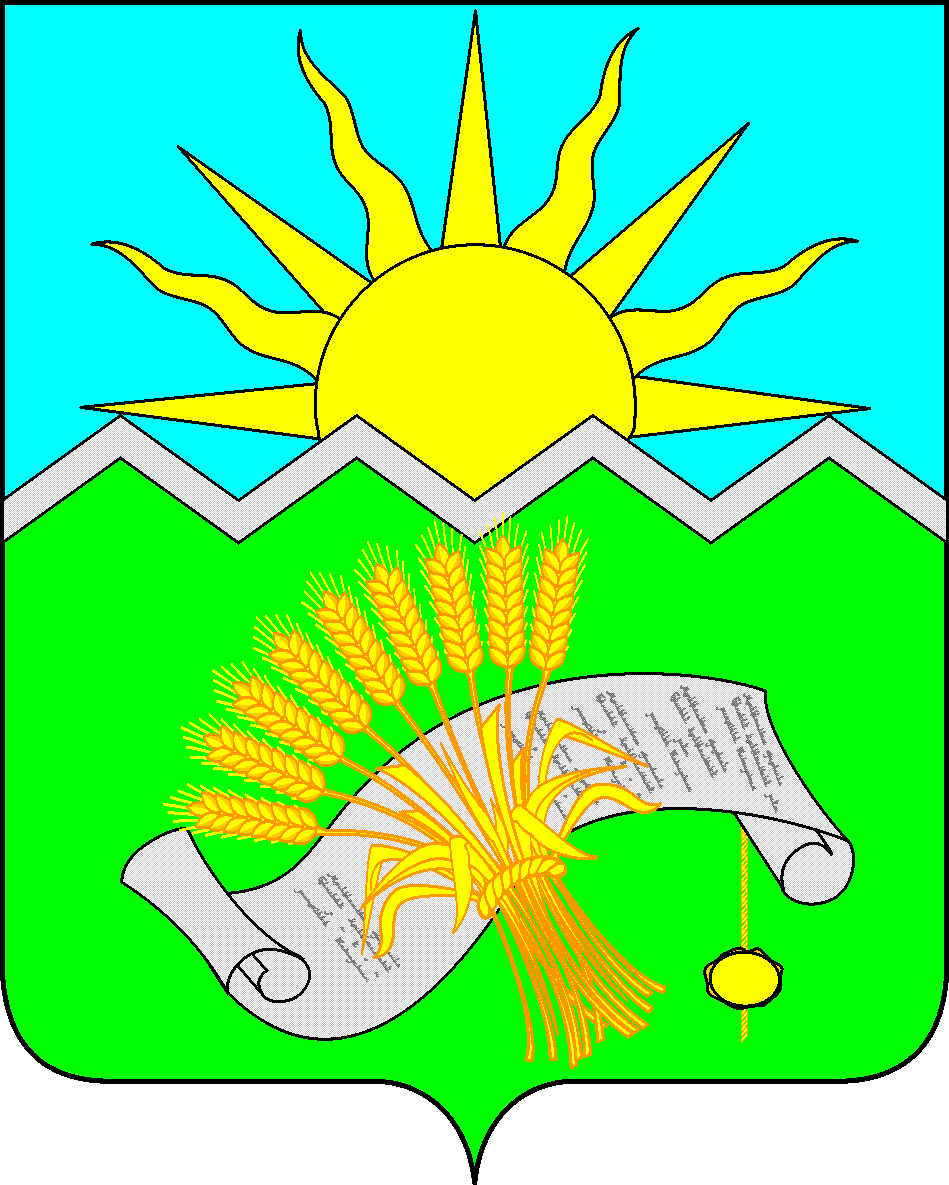 ТАТАРСТАН РЕСПУБЛИКАСЫБУА МУНИЦИПАЛЬ РАЙОНЫ СОВЕТЫ